Конкурс рисунков посвященный к году Экологии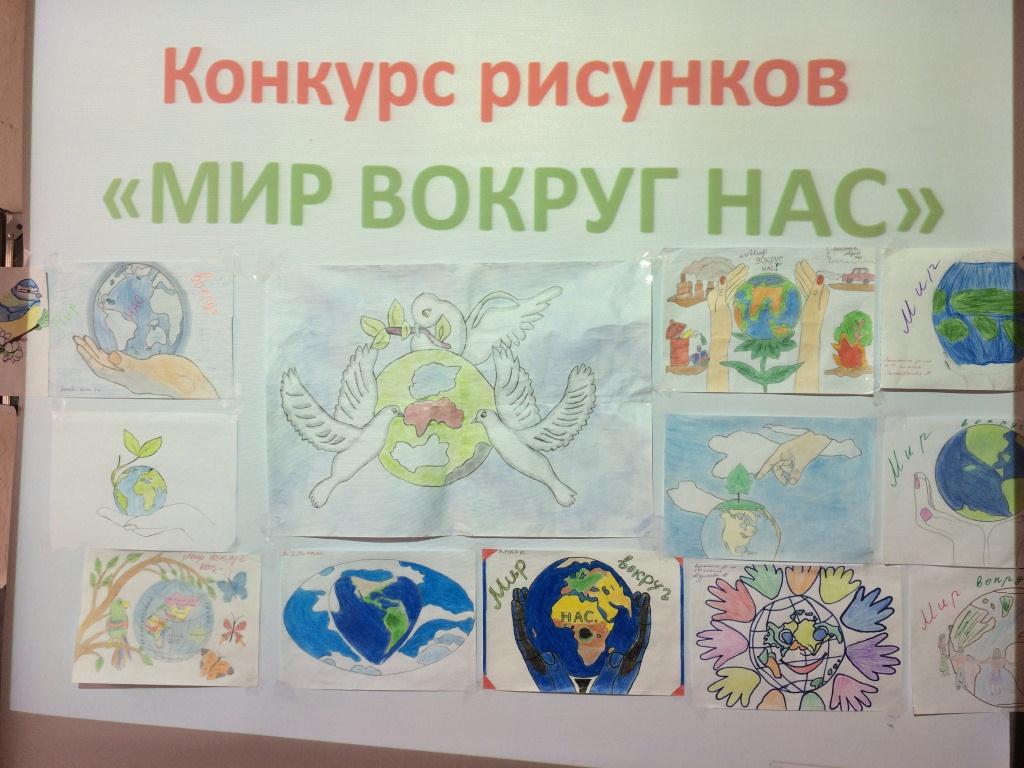 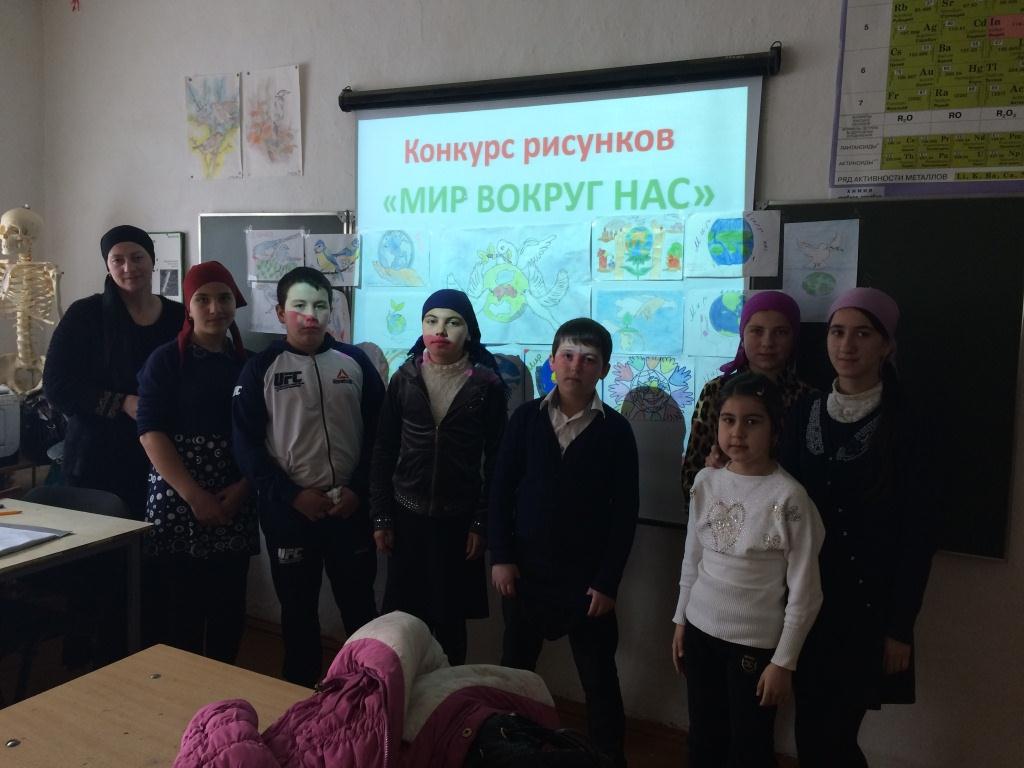 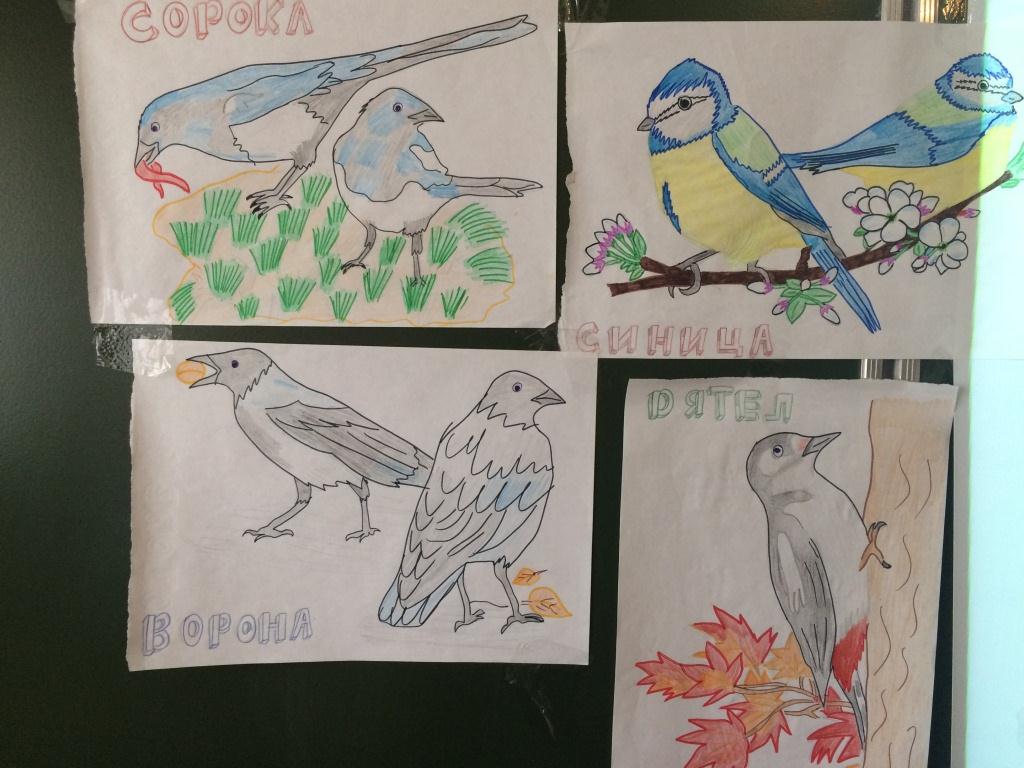 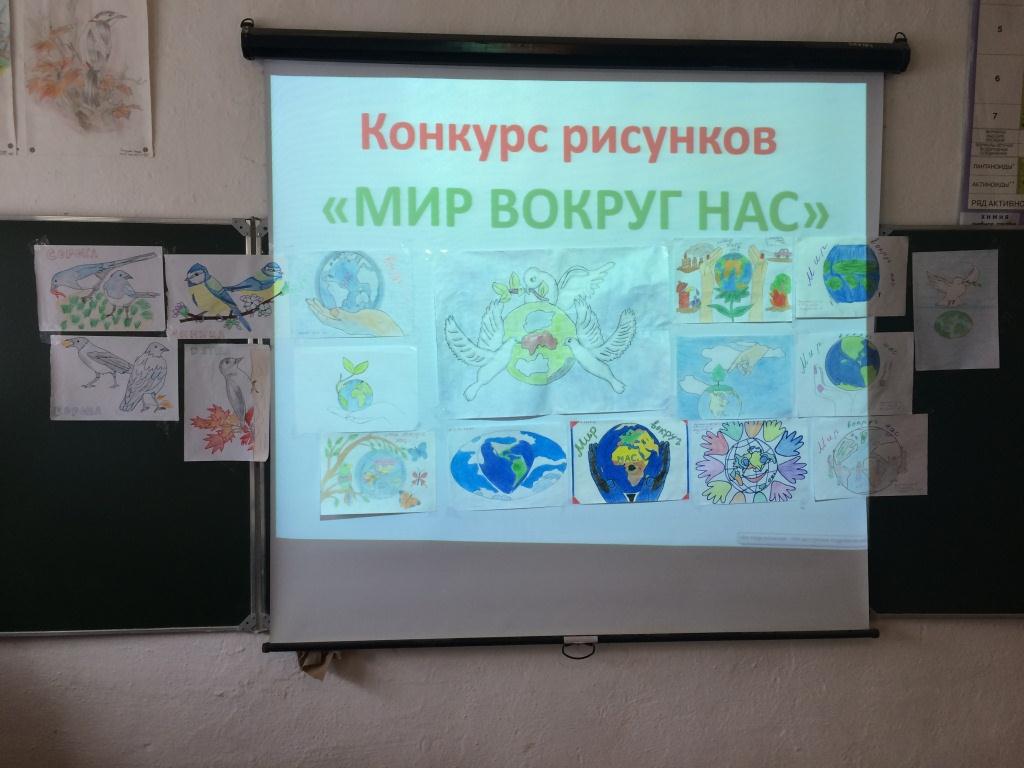 